Pozemek parc. č. 9709 k.ú. Plzeň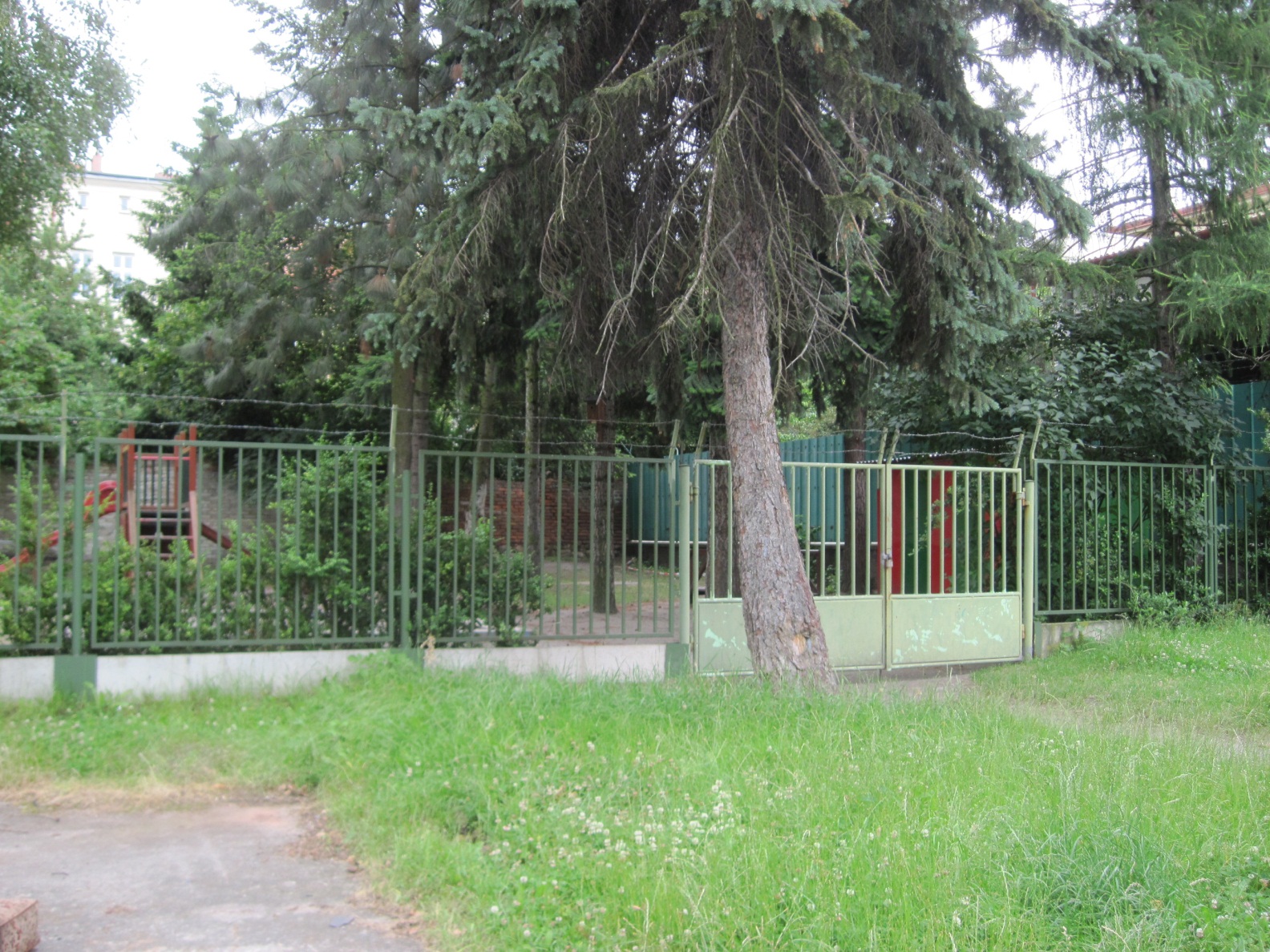 